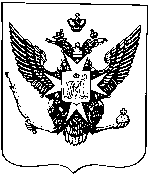 Муниципальные новости ПавловскаИнформационно-аналитический бюллетень20 марта 2019 года                                                                                        Выпуск № 6_________________________________________________________________________________________________________________________________________________________________________________________________________________________________________________________________В номере: - Информационное сообщение о проведении публичных слушаний по проекту решения Муниципального Совета города Павловска «О принятии отчета об исполнении бюджета муниципального образования города Павловска за 2018 год»;- РЕШЕНИЕ от 20 марта  2019 года №4/1.1 «О назначении публичных слушаний по отчету об исполнении бюджета муниципального образования города Павловска за 2018 год »;- РЕШЕНИЕ от 20 марта  2019 года №4/3.1 «Об утверждении Положения о порядке проведения конкурса на замещение должности Главы  Местной администрации города Павловска»Информационное сообщениео проведении публичных слушаний по проекту решения Муниципального Совета города Павловска «О принятии отчета об исполнении бюджета муниципального образования города Павловска за 2018 год»	Муниципальный Совет города Павловска сообщает, что в соответствии со ст. 28 Федерального Закона от 06.10.2003 № 131-ФЗ «Об общих принципах организации местного самоуправления в Российской Федерации», ст. 19 Закона Санкт-Петербурга от 23.09.2009 № 420-79 «Об организации местного самоуправления в Санкт-Петербурге», ст. 23 Устава внутригородского муниципального образования Санкт-Петербурга город  Павловск, Положением о бюджетном процессе в муниципальном образовании город Павловск,  на основании решения Муниципального Совета города Павловска от 20.03.2019  № 4/1.1 «О назначении публичных слушаний по отчету об исполнении  бюджета муниципального образования города Павловска на 2018 год»  состоятся  публичные слушания по проекту решения Муниципального Совета города Павловска « О принятии отчета об исполнении бюджета муниципального образования города Павловска на 2018 год». 	Проект решения Муниципального Совета  опубликован на официальном сайте муниципального образования: http://www.mo-pavlovsk.ru/ и в специальном выпуске газеты «Наш Павловск».	Все предложения и замечания по проекту решения принимаются до 24 апреля 2019 года в Местную администрацию города Павловска по адресу: Павловск, Песчаный пер., д. 11/16, каб. 9Публичные слушания состоятся 25 апреля 2019 года в 16.00в административном здании города Павловска по адресу: Павловск, Песчаный пер., д. 11/16	Приглашаем жителей муниципального образования принять участие в публичных слушаниях. Муниципальный Совет города Павловска	 __________________________________________________________________________________________________________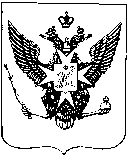 Муниципальный Советгорода ПавловскаРЕШЕНИЕот 20 марта 2019 года							                      	№ 4/1.1О назначении публичных слушаний по отчету об исполнении бюджетамуниципального образованиягорода Павловска за 2018 год  		В соответствии со ст. 28 Федерального Закона от 06.10.2003 № 131-Ф «Об общих принципах организации местного самоуправления в Российской Федерации», ст. 19 Закона Санкт-Петербурга от 23.09.2009 № 420-79 «Об организации местного самоуправления в Санкт-Петербурге», ст. 17 Устава внутригородского муниципального образования Санкт-Петербурга город  Павловск, Положением о бюджетном процессе в муниципальном образовании город Павловск, утвержденным решением Муниципального  Совета  города  Павловска  от  26.09.2018 № 9/6.1	Муниципальный Совет города ПавловскаРЕШИЛ:                1. Провести публичные слушания по отчёту об исполнении бюджета муниципального образования города Павловска 25 апреля 2019 года в 16.00 в административном здании по адресу: г. Павловск, пер. Песчаный д. 11/16.	2. Поручить Местной администрации города Павловска осуществить подготовку к проведению публичных слушаний: не позднее, чем за 10 дней до дня проведения публичных слушаний обеспечить оповещение жителей муниципального образования о месте и времени проведения публичных слушаний, а также публикацию извещения и проекта муниципального правового акта - решения Муниципального Совета об утверждении отчёта об исполнении бюджета муниципального образования города Павловска за 2018 год.	3. Предложить населению муниципального образования города Павловска принять участие в публичных слушаниях.	4. Контроль за исполнением настоящего решения возложить на Главу муниципального образования города Павловска.	5. Настоящее решение вступает в силу со дня его принятия.Глава муниципального образования города Павловска				                                                       В.В. Зибарев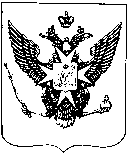                                                                 Муниципальный Совет				проектгорода ПавловскаРЕШЕНИЕот «____»  ___________ 2019 года							       	№ _______О принятии отчета об исполнении бюджета муниципального образованиягорода Павловска за 2018 год  	В соответствии со ст. 264.6 Бюджетного кодекса Российской Федерации, ст. 53 Устава внутригородского муниципального образования Санкт-Петербурга город Павловск, Положением о бюджетном процессе в муниципальном образовании город Павловск, утвержденным решением Муниципального Совета города Павловска от 26.09.2018 № 9/6.1		Муниципальный Совет города ПавловскаРЕШИЛ:          1.  Утвердить отчет об исполнении бюджета муниципального образования города Павловска за 2018 год со следующими показателями:- доходы в сумме 76 643,4 тыс. руб., - расходы в сумме 79 936,7 тыс. руб., - дефицит местного бюджета в сумме 3 293,3 тыс. руб.2. Утвердить показатели исполнения бюджета муниципального образования города Павловска за 2018 год:- доходов бюджета муниципального образования города Павловска за 2018 год по кодамклассификации доходов согласно приложению 1;- расходов бюджета муниципального образования города Павловска за 2018 год по ведомственной структуре расходов бюджета согласно приложению 2; - расходов бюджета муниципального образования города Павловска за 2018 год по разделам и подразделам классификации расходов бюджета согласно приложению 3;- источников финансирования дефицита бюджета муниципального образования города Павловска за 2018 год по кодам классификации источников финансирования дефицитов бюджетов согласно приложению 4.          3.   Настоящее решение вступает в силу со дня его официального опубликования.          4.   Контроль за исполнением настоящего решения возложить на главу муниципальногообразования города Павловска.Глава муниципального образования города Павловска				                                                       В.В. ЗибаревПриложение 2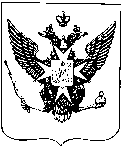 Муниципальный Советгорода ПавловскаРЕШЕНИЕот 20 марта 2019 года							              № 4/3.1     В соответствии с  Федеральным законом от 06.10.2003 № 131-ФЗ «Об общих принципах организации местного самоуправления в Российской  Федерации»,  Федеральным законом от 02.03.2007 № 25-ФЗ «О муниципальной службе в Российской Федерации», Законом Санкт-Петербурга от 15.02.2000 № 53-8 «О регулировании отдельных вопросов муниципальной службы в Санкт-Петербурге», Законом Санкт-Петербурга от 23.09.2009 № 420-79 «Об организации местного самоуправления в Санкт-Петербурге», постановлением Губернатора Санкт-Петербурга от 25.08.2014 № 60-пг «О порядке назначения высшим должностным лицом Санкт-Петербурга половины от общего числа членов конкурсной комиссии по проведению конкурса на замещение должности главы местной администрации внутригородского муниципального образования Санкт-Петербурга» и Уставом внутригородского муниципального образования Санкт-Петербурга город Павловск, Муниципальный Совет города Павловска       РЕШИЛ:	1. Утвердить Положение о порядке проведения конкурса на замещение должности Главы Местной администрации города Павловска согласно приложению № 1 к настоящему решению.	2. Со дня вступления в силу настоящего решения признать утратившими силу:2.1. Постановление Муниципального Совета города Павловска от 01.06.2005        № 10/2.1 «О принятии во втором и третьем чтениях (в целом) Положения о конкурсе на замещение должности Главы Местной администрации города Павловска»;2.2. Решение Муниципального Совета города Павловска от 09.09.2009 № 9/4.1 «О внесении изменений в Положение о конкурсе на замещение должности Главы Местной администрации города Павловска»;2.3. Решение Муниципального Совета города Павловска от 03.03.2010 № 2/5.1 «О внесении изменений в Положение о конкурсе на замещение должности Главы Местной администрации города Павловска»;2.4. Решение Муниципального Совета города Павловска от 14.04.2010 № 4/2.1 «О внесении изменений в Положение о конкурсе на замещение должности Главы Местной администрации города Павловска»;2.5. Решение Муниципального Совета города Павловска от 08.09.2010 № 8/2.1 «О внесении изменений в Положение о конкурсе на замещение должности Главы Местной администрации города Павловска»;2.6. Решение Муниципального Совета города Павловска от 12.09.2014  № 8/2.1 «О внесении изменений в Положение о конкурсе на замещение должности Главы Местной администрации города Павловска».	3. Настоящее решение опубликовать в информационно-аналитическом бюллетене «Муниципальные новости города Павловска» и разместить на официальном сайте муниципального образования в информационно-телекоммуникационной сети Интернет по адресу: http://www.mo-pavlovsk.ru/.	4. Настоящее решение вступает в силу со дня его официального опубликования.	5. Контроль за исполнением  настоящего решения возложить на Главу      муниципального образования города Павловска.Глава муниципального образования города Павловска				                                       В.В. ЗибаревПриложение № 1к решению Муниципального Советагорода Павловскаот 20.03.2019 № 4/3.1ПОЛОЖЕНИЕо порядке проведения конкурса на замещение должности Главы Местной администрации города Павловска	Настоящее  Положение  о порядке проведения конкурса на замещение должности Главы Местной администрации города Павловска разработано  в  соответствии  с  Федеральным  законом  от 06.10.2003 № 131-ФЗ «Об общих принципах организации местного самоуправления в РФ»,  Федеральным  законом  от  02.03.2007 № 25-ФЗ «О  муниципальной  службе  в Российской  Федерации»,  Законом  Санкт-Петербурга  от  23.09.2009  №  420-79  «Об организации местного самоуправления в Санкт-Петербурге», Законом Санкт-Петербурга от 15.02.2000        №  53-8 «О регулировании отдельных вопросов муниципальной службы в Санкт-Петербурге» и Уставом внутригородского муниципального образования Санкт-Петербурга город Павловск. 	Настоящее  Положение  устанавливает  порядок  проведения  конкурса  на  замещение должности Главы  Местной администрации города Павловска.	Главой  Местной  администрации  является  должностное  лицо  местного самоуправления,  назначаемое  Муниципальным  Советом  города Павловска на должность  по  контракту,  заключаемому  с  ним  Главой  муниципального  образования  по результатам  конкурса  на  замещение  указанной  должности  на  срок  полномочий, установленный Уставом внутригородского муниципального образования Санкт-Петербурга город Павловск.	1. Цель проведения конкурса	1.1.  Обеспечение  равных  прав  граждан  Российской Федерации  на  замещение  данной  муниципальной должности.	1.2.  Отбор  кандидатов,  наиболее  подготовленных  для  замещения  должности  Главы Местной  администрации  из  числа  претендентов,  представивших  документы  для  участия  в конкурсе,  на  основании  их  способностей,  профессиональной  подготовки,  стажа  и  опыта работы, а также иных профессиональных и личных качеств. 	2. Допуск граждан к участию в конкурсе2.1. Лицами,  изъявившими  желание  участвовать  в  конкурсе  (далее  -  претендентами) могут быть:а) граждане, достигшие 18 лет, владеющие государственным языком Российской Федерации и соответствующие квалификационным требованиям, установленным в соответствии с Федеральным законом № 25-ФЗ для замещения высших  должностей муниципальной службы, при отсутствии обстоятельств, указанных в статье 13 Федерального закона № 25-ФЗ в качестве ограничений, связанных с муниципальной службой;б) лица, отвечающие следующим квалификационным требованиям: - высшее профессиональное образование и стаж муниципальной (государственной) службы не менее 5 лет или стаж работы по специальности не менее 6 лет.	3. Порядок проведения Конкурса и оценка деловых качеств кандидатов3.1. Конкурс проводится в два этапа:а) первый этап конкурса проводится в отсутствии претендентов и предусматривает рассмотрение представленных на конкурс документов;б) второй этап конкурса проводится в форме собеседования с претендентами на замещение должности муниципальной службы с целью оценки профессионального уровня претендентов.3.2. В рамках первого этапа конкурса конкурсная комиссия проводит рассмотрение представленного пакета документов каждого из претендентов на предмет:а) отсутствия обстоятельств, предусмотренных статьей 13 Федерального закона от 02.03.2007 № 25-ФЗ «О муниципальной службе в Российской Федерации» в качестве ограничений, связанных с муниципальной службой и выносит решение о наличии (отсутствии) обстоятельств, препятствующих принятию на муниципальную службу;б) соответствия требованиям, установленным Федеральным законом от 02.03.2007 № 25-ФЗ «О муниципальной службе в Российской Федерации», для поступления на муниципальную службу и выносит решение о соответствии (не соответствии) претендента требованиям, установленным Федеральным законом от 02.03.2007 № 25-ФЗ «О муниципальной службе в Российской Федерации», для поступления на муниципальную службу;в) соответствия претендента квалификационным требованиям, установленным для замещаемой должности и выносит решение о соответствии (не соответствии) претендента квалификационным требованиям, установленным для замещения должности муниципальной службы по которой проводится конкурс.По итогам рассмотрения вопросов, предусмотренных подпунктами «а», «б», «в» пункта 3.2. настоящего Положения комиссия выносит решение о допуске (отказе в допуске) претендента ко второму этапу конкурса.3.3. В рамках второго этапа конкурса конкурсная комиссия проводит собеседования с претендентами.	Заседание комиссии проводится по форме собеседования с претендентами, в ходе собеседования претендент отвечает на вопросы членов комиссии, цель которых выявить претендентов, обладающих наилучшими профессиональными знаниями, умениями, необходимыми для исполнения должностных обязанностей по замещаемой должности муниципальной службы.	4. Порядок назначения конкурса	4.1.  Решение  об  объявлении  конкурса  принимает  Муниципальный  Совет города Павловска (далее - Муниципальный Совет). 	4.2.  Указанное  решение,  а  также  объявление  о  приеме  документов  для  участия  в конкурсе,  условия  конкурса,  сведения  о  дате,  времени,  месте  его  проведения,  проект контракта  с  главой  Местной  администрации  публикуются  в  муниципальных  средствах массовой информации не позднее, чем за 20 дней до дня проведения конкурса.	4.3.  В  объявлении  о  приеме  документов  для  участия  в  конкурсе  указываются требования,  предъявляемые  к  претендентам  на  замещение  должности  Главы  Местной администрации.	5. Документы, предоставляемые для участия в конкурсе	5.1.  Лицо,  изъявившее  желание  участвовать  в  конкурсе  (далее  -  претендент), представляет в конкурсную комиссию:а)  заявление с просьбой о поступлении на муниципальную службу и замещениидолжности муниципальной службы с перечнем предоставленных документов;б) собственноручно заполненную и подписанную анкету по форме, установленной уполномоченным Правительством Российской Федерации федеральным органом исполнительной власти;в)  паспорт;г)  фотографии (3х4) (2 шт);д) трудовую книжку, за исключением случаев, когда трудовой договор (контракт) заключается впервые или копию трудовой книжки, заверенную кадровой службой по месту работы (службы);е)  документ об образовании; ж) страховое свидетельство обязательного пенсионного страхования, за исключением случаев, когда трудовой договор (контракт) заключается впервые;з)  свидетельство о постановке физического лица на учет в налоговом органе по месту жительства на территории Российской Федерации;и)  документы воинского учета - для граждан, пребывающих в запасе, и лиц, подлежащих призыву на военную службу;к)  заключение медицинской организации об отсутствии заболевания, препятствующего поступлению на муниципальную службу (учетная форма № 001-ГС/у, утвержденная приказом Минздравсоцразвития России от 14.12.2009 № 984н);л) сведения о доходах за год, предшествующий году поступления на муниципальную службу, об имуществе и обязательствах имущественного характера своих супруги (супруга) и несовершеннолетних детей;м) сведения об адресах сайтов и (или) страниц сайтов в информационно-телекоммуникационной сети «Интернет», на которых гражданин, претендующий на замещение должности муниципальной службы, размещал общедоступную информацию, а также данные, позволяющие его идентифицировать за три календарных года, предшествующих году поступления на муниципальную службу;н) письменное согласие участника на обработку его персональных данных по форме согласно приложению к настоящему Положению;о) иные документы, предусмотренные федеральными законами, указами Президента Российской Федерации и постановлениями Правительства Российской Федерации.			6. Порядок и сроки представления документов для участия в конкурсе	6.1.  Документы  для  участия  в  конкурсе  представляются  указанному  в  объявлении  о проведении конкурса контактному лицу (сотруднику органа местного самоуправления, осуществляющему приём документов для участия) в конкурсе в течение срока, указанного в данном объявлении.	6.2. Сотрудник органа местного самоуправления, осуществляющий приём документов для участия в конкурсе в присутствии претендента осуществляет копирование представленных в соответствии с подпунктами «в», «д», «е», «ж», «з», «и», пункта 5.1. настоящего Положения документов и заверяет сделанные копии своей подписью. Оригиналы документов, представленных в соответствии с подпунктами «в», «д», «е», «ж», «з», «и» пункта 5.1. настоящего Положения, возвращаются претенденту. Претендент вправе для участия в конкурсе предоставить уже заверенные нотариально или уполномоченным лицом по месту своей работы документы, предусмотренные подпунктами «в», «д», «е», «ж», «з», «и» пункта 5.1. настоящего Положения.	6.3. При приеме пакет документов регистрируется в присутствии претендента, и копия зарегистрированного заявления с отметкой о регистрации выдаётся претенденту. Подача комплекта документов для участия в конкурсе означает согласие претендента на обработку его персональных данных, изложенных в представленном пакете документов в целях проведения конкурса.	6.4. Сведения, представленные претендентом могут подвергаться проверке в порядке, установленном федеральными законами и Законом Санкт-Петербурга от 12 июля 2012 года № 371-68 «О проверке достоверности и полноты сведений, предоставляемых гражданами, претендующими на замещение должностей муниципальной службы в Санкт-Петербурге, и муниципальными служащими в Санкт-Петербурге, и соблюдения муниципальными служащими в Санкт-Петербурге требований к служебному поведению».	6.5. В  случае  установления  в  ходе  проверки  обстоятельств,  препятствующих замещению лицом должности  Главы  Местной администрации, указанное лицо в письменной форме информируется председателем конкурсной комиссии о причинах отказа в допуске для участия в конкурсе.	6.6.  Несвоевременное  или  неполное представление  документов  является основанием для отказа в приеме документов для участия в конкурсе.	6.7.  	Претендент в любой момент после подачи документов по письменному заявлению может забрать свои документы, что приравнивается к отказу от участия в конкурсе.	7. Состав, порядок формирования и полномочия конкурсной  комиссии	7.1 Для проведения конкурса Муниципальный Совет формирует конкурсную комиссию по проведению конкурса на замещение должности Главы Местной администрации города Павловска (далее – конкурсную комиссию). В состав конкурсной комиссии могут входить депутаты Муниципального Совета, сотрудники Местной администрации города Павловска, иные лица. Общее число членов комиссии составляет 6 человек.	7.2.  При формировании конкурсной комиссии половину от общего числа членов назначает Муниципальный Совет, а другую половину от общего числа членов конкурсной комиссии назначает высшее должностное лицо Санкт-Петербурга – Губернатор Санкт-Петербурга из списка кандидатов для назначения членами в состав конкурсной комиссии, сформированного Комитетом по работе с исполнительными органами государственной власти и взаимодействию с органами местного самоуправления Администрации Губернатора Санкт-Петербурга. 	7.3.  Муниципальный Совет города Павловска в течение трех дней со дня принятия решения о проведении конкурса на замещение должности Главы Местной администрации города Павловска направляет Губернатору Санкт-Петербурга заверенную копию решения о проведении конкурса на замещение должности Главы Местной администрации, заверенную копию решения о порядке проведения конкурса на замещение должности Главы Местной администрации, сведения об общем числе членов конкурсной комиссии, установленном Муниципальным Советом города Павловска.	7.4. Комиссия избирает из своего состава председателя, заместителя председателя и секретаря.	7.5. Конкурсная комиссия обладает следующими полномочиями:-  организует проведение конкурса;-  обеспечивает  соблюдение  равенства  прав  кандидатов  в  соответствии  с законодательством;-  рассматривает документы, представленные на конкурс;-  рассматривает  заявления  и  вопросы,  возникающие  в  процессе  подготовки  и проведения конкурса;-  принимает решения по итогам конкурса.		8. Порядок проведения конкурса	8.1.  Заседание  конкурсной  комиссии  считается  правомочным,  если  на  нем присутствует не менее двух третей ее состава.	8.2.  При  проведении  конкурса  конкурсная  комиссия  оценивает  претендентов  на основании представленных ими документов об образовании, квалификации, стаже работы и периодах трудовой деятельности.	8.3.  При  оценке  документов,  представленных  претендентами,  конкурсная комиссия исходит из соответствия этих документов квалификационным требованиям, предъявляемым настоящим Положением.	9. Решение конкурсной комиссии	9.1.  По  итогам  конкурса  конкурсная  комиссия  принимает  одно  из  следующих решений:-  о  признании  конкурса  состоявшимся  и  о  признании  одного  или  нескольких участников  конкурса  соответствующим  установленным  квалификационным  требованиям  к должности Главы Местной администрации;-  о  признании  всех  претендентов  несоответствующими  квалификационнымтребованиям, предъявляемым по должности Главы Местной администрации;-  о  признании  Конкурса  несостоявшимся  (данное  решение  принимается  при поступлении  в  конкурсную  комиссию  менее  двух  заявлений  претендентов  на  участие  в Конкурсе или подаче всеми претендентами заявлений о снятии своих кандидатур).	9.2. Решения комиссии по результатам проведения конкурса принимаются простым большинством  голосов  от  числа  членов  конкурсной  комиссии,  присутствующих  на заседании.  При  голосовании  каждый  член  конкурсной  комиссии  имеет  один  голос.  При равенстве голосов, председатель комиссии пользуется правом решающего голоса.	9.3.  Результаты  работы  и  голосование  конкурсной  комиссии  оформляются протоколом,  который  подписывается  всеми  членами  конкурсной  комиссии, присутствующими на заседании. 	9.4. Решение конкурсной комиссии принимается в отсутствии претендентов.	9.5. Каждому претенденту сообщается о результатах конкурса в письменной форме в течение трех дней со дня его завершения.		10. Основания для проведения повторного конкурса	Если в результате проведенного конкурса не были выявлены кандидаты, отвечающие требованиям,  предъявляемым  настоящим  Положением  к  кандидатуре  Главы  Местной администрации,  либо  конкурс  был  признан  несостоявшимся,  Муниципальный  Совет принимает решение о проведении повторного конкурса.		11. Назначение на должность Главы администрации	11.1.  Решение  конкурсной  комиссии  по  результатам  проведения  конкурса направляется в Муниципальный Совет. 	11.2.  Лицо  назначается   на  должность  Главы  Местной  администрации Муниципальным  Советом  из  числа  кандидатов,  представленных  конкурсной  комиссией  по результатам конкурса.	11.3.  Назначение  Главы  Местной  администрации  осуществляется  тайным голосованием.  Результаты  тайного  голосования  оформляются  решением  Муниципального Совета.	11.4.  Контракт  с  Главой  Местной  администрации  заключает  Глава  муниципального образования города Павловска.	12. Заключительные положения	12.1. Расходы, связанные с организацией проведения конкурса, производятся за счет средств местного бюджета. 	12.2. Расходы на личное участие в конкурсе каждый претендент несет за свой счет. 	12.3.  Настоящее  Положение,  изменения  и  дополнения  к  нему утверждаются Муниципальным Советом.                                                                                         Приложение № 1 к Положению                                                                     В ________________________________________________________                                                                                               (указывается орган местного самоуправления города  Павловска)                                                                              от _____________________________________________________                                                                            (фамилия, имя, отчество)                                                                               зарегистрированного по адресу:                                                                                              ______________________________________________________                                                                                      (адрес указывается с почтовым индексом)                                                                               паспорт серия  _____ № _________                                                                                              ______________________________________________________                                                                           (дата выдачи и наименование органа, выдавшего документ)СОГЛАСИЕна обработку персональных данныхЯ, ______ ______________________________________________________________(фамилия, имя, отчество)в соответствии со статьей 9 Федерального закона от 27 июля 2006 года № 152-ФЗ «О персональных данных» даю согласие________________________________________________________________________,                        (указывается орган местного самоуправления города Павловска)расположенный по адресу:196620, Санкт-Петербург, г. Павловск, Песчаный пер., 11/16, на автоматизированную, а также без использования средств автоматизации обработку моих персональных данных, а именно совершение действий, предусмотренных пунктом 3 части первой статьи 3 Федерального закона от 27 июля 2006 года № 152-ФЗ «О персональных данных», со сведениями о фактах, событиях и обстоятельствах моей жизни, представленных     в   ____________________________________________________в целях обеспечения соблюдения законодательства Российской Федерации.Настоящее согласие действует со дня его подписания до дня его отзыва                                 в письменной форме.________________                                   _________________                   ________________                (дата)                                                                           (подпись)                                            (расшифровка подписи)Приложение № 2 к ПоложениюПроект контракта с Главой Местной администрации города 200_ годаГлава муниципального образования города Павловска______________________, действующий от имени муниципального образования город Павловск (далее - муниципальное образование) на основании устава муниципального образования, именуемый в дальнейшем Глава муниципального образования, с одной стороны, и гражданин _______________________________ (Ф.И.О.), назначенный на должность Главы Местной администрации города Павловска решением Муниципального Совета города Павловска от ________ № ____ «__________», именуемый в дальнейшем Глава Местной администрации, с другой стороны, а вместе именуемые стороны, в соответствии с Трудовым кодексом Российской Федерации, Федеральным законом «Об общих принципах организации местного самоуправления в Российской Федерации», Федеральным законом «О муниципальной службе в Российской Федерации», Законом Санкт-Петербурга «О регулировании отдельных вопросов муниципальной службы в Санкт-Петербурге», иными законами Санкт-Петербурга, уставом муниципального образования заключили настоящий контракт о нижеследующем:1. Общие положения1.1. По настоящему контракту Глава Местной администрации берет на себя обязательства, связанные с прохождением муниципальной службы по должности муниципальной службы Главы Местной администрации в соответствии с пунктом 1.2 настоящего контракта, а Глава муниципального образования обязуется обеспечить Главе Местной администрации прохождение муниципальной службы в соответствии с федеральным законодательством и законодательством Санкт-Петербурга о муниципальной службе, а также уставом муниципального образования, иными муниципальными правовыми актами муниципального образования по вопросам муниципальной службы, в том числе своевременно и в полном объеме выплачивать Главе Местной администрации денежное содержание и предоставить ему гарантии в соответствии с действующим законодательством о муниципальной службе и настоящим контрактом.1.2. Глава Местной администрации обязуется осуществлять в соответствии с Федеральным законом «Об общих принципах организации местного самоуправления в Российской Федерации», Законом Санкт-Петербурга от 23 сентября 2009 года № 420-79 «Об организации местного самоуправления в Санкт-Петербурге», уставом муниципального образования руководство деятельностью Местной администрации города Павловска (далее - местная администрация) на принципах единоначалия и обеспечение реализации определенных в соответствии с уставом муниципального образования полномочий Местной администрации по решению вопросов местного значения и полномочий по осуществлению отдельных государственных полномочий, переданных органам местного самоуправления муниципального образования федеральными законами и(или) законами Санкт-Петербурга.Место нахождения Местной администрации: Песчаный пер., 11/16, г. Павловск, Санкт-Петербург, 196620.1.3. Основанием для заключения настоящего контракта с Главой Местной администрации является решение Муниципального Совета города Павловска от _______ № ____ «___________________________________________», принятое по результатам конкурса на замещение должности муниципальной службы Главы Местной администрации в соответствии с протоколом конкурсной комиссии муниципального образования от ___________________ № ____ о представлении кандидатов на замещение должности Главы Местной администрации.1.4. В реестре должностей муниципальной службы в Санкт-Петербурге должность Главы Местной администрации отнесена к группе высших должностей муниципальной службы.1.5. Настоящий контракт в соответствии с частью 2 статьи 37 Федерального закона «Об общих принципах организации местного самоуправления в Российской Федерации» заключается на срок полномочий Муниципального Совета города Павловска, определенный в соответствии с уставом муниципального образования и составляющий ____ (указывается период).1.6. Датой начала исполнения должностных обязанностей Главой Местной администрации является ______________ - день принятия решения Муниципального Совета города Павловска (далее – Муниципальный Совет) о назначении лица на должность Главы Местной администрации города Павловска. Датой начала работы Главы Местной администрации города Павловска является ________________ года.2. Права и обязанности Главы Местной администрации2.1. Глава Местной администрации вправе:2.1.1. Представлять Местную администрацию в отношениях с органами местного самоуправления, иными муниципальными органами, органами государственной власти, другими государственными органами, гражданами и организациями, без доверенности действовать от имени Местной администрации.2.1.2. Знакомиться с документами, устанавливающими его права и обязанности по должности Главы Местной администрации, критериями оценки качества исполнения должностных обязанностей и условиями продвижения по службе.2.1.3. Требовать обеспечения организационно-технических условий, необходимых для исполнения должностных обязанностей Главы Местной администрации.2.1.4. Запрашивать и получать в установленном порядке информацию и материалы, необходимые для исполнения должностных обязанностей Главы Местной администрации, а также вносить предложения о совершенствовании деятельности Местной администрации.2.1.5. Подписывать и визировать документы в пределах своей компетенции.2.1.6. Повышать квалификацию в установленном порядке за счет средств местного бюджета муниципального образования.2.1.7. Проводить в целях исполнения должностных обязанностей рабочие совещания.2.1.8. Обжаловать в судебном порядке предписания уполномоченных органов государственной власти об устранении нарушений требований законодательства Российской Федерации и Санкт-Петербурга по вопросам осуществления отдельных государственных полномочий.2.1.9. Осуществлять иные права, предусмотренные федеральным законодательством и законодательством Санкт-Петербурга, уставом муниципального образования, решениями Муниципального Совета, иными муниципальными правовыми актами муниципального образования и должностной инструкцией Главы Местной администрации.2.2. Глава Местной администрации обязан:2.2.1. Соблюдать при исполнении должностных обязанностей права и законные интересы граждан и организаций.2.2.2. Соблюдать Конституцию Российской Федерации, федеральные конституционные законы, федеральные законы, иные нормативные правовые акты Российской Федерации, Устав Санкт-Петербурга, законы и иные нормативные правовые акты Санкт-Петербурга, нормативные правовые акты органов государственной власти Санкт-Петербурга, устав муниципального образования, решения Муниципального Совета, другие муниципальные правовые акты.2.2.3. Обеспечивать в соответствии с уставом муниципального образования и решениями Муниципального Совета проведение муниципальной политики на территории муниципального образования.2.2.4. Обеспечивать организацию работы и осуществлять руководство деятельностью Местной администрации, ее структурных подразделений.2.2.5. Принимать в случаях и в порядке, установленных действующим законодательством, муниципальные правовые акты.2.2.6. Обеспечивать целевое и эффективное использование средств местного бюджета муниципального образования, субвенций, предоставляемых местному бюджету муниципального образования из федерального бюджета и бюджета Санкт-Петербурга.2.2.7. Организовывать, обеспечивать и контролировать исполнение Местной администрацией, ее структурными подразделениями федерального законодательства и законодательства Санкт-Петербурга, устава муниципального образования, иных муниципальных правовых актов муниципального образования.2.2.8. Разрабатывать и представлять в установленном порядке на утверждение представительного органа структуру Местной администрации.2.2.9. Беречь государственное и муниципальное имущество, в том числе предоставленное для исполнения должностных обязанностей Главы Местной администрации, распоряжаться муниципальным имуществом в соответствии с законодательством Российской Федерации и Санкт-Петербурга, уставом муниципального образования и решениями Муниципального Совета.2.2.10. Обеспечивать разработку и вносить в Муниципальный Совет на утверждение проект местного бюджета муниципального образования и отчет о его исполнении в установленном порядке.2.2.11. Обеспечивать проведение аттестации, присвоение классных чинов муниципальным служащим в Местной администрации в соответствии с федеральным законодательством и законодательством Санкт-Петербурга, муниципальными правовыми актами, создавать условия для переподготовки и повышения квалификации муниципальных служащих Местной администрации.2.2.12. Исполнять основные обязанности муниципального служащего, предусмотренные федеральным законодательством о муниципальной службе, соблюдать ограничения и запреты, связанные с муниципальной службой и осуществлением полномочий Главы Местной администрации.2.2.13. Заключать в установленном порядке контракты, договоры и соглашения в пределах своей компетенции.2.2.14. Своевременно в пределах своих полномочий рассматривать обращения граждан и организаций и принимать по ним решения в порядке, установленном федеральным законодательством.2.2.15. Обеспечивать исполнение Местной администрацией и должностными лицами местного самоуправления Местной администрации предписаний уполномоченных государственных органов об устранении нарушений требований федерального законодательства и законодательства Санкт-Петербурга по вопросам отдельных государственных полномочий.2.2.16. В установленном порядке осуществлять прием на работу и увольнение работников Местной администрации, заключать, изменять и прекращать с ними трудовые договоры.2.2.17. Соблюдать нормы служебной этики при исполнении должностных обязанностей Главы Местной администрации.2.2.18. Не оказывать предпочтение каким-либо общественным или религиозным объединениям, профессиональным или социальным группам, организациям и гражданам.2.2.19. Уведомлять в письменной форме Главу муниципального образования о личной заинтересованности при исполнении должностных обязанностей, которая может привести к конфликту интересов, и принимать меры по предотвращению подобного конфликта.2.2.20. Проявлять корректность в обращении с гражданами.2.2.21. Не допускать конфликтных ситуаций, способных нанести ущерб его репутации или авторитету Местной администрации.2.2.22. Не разглашать государственную и иную охраняемую законом тайну, соблюдать установленные правила предоставления служебной информации, правила внутреннего трудового распорядка в Местной администрации, должностную инструкцию.2.2.23. Представлять в установленном порядке предусмотренные законодательством Российской Федерации сведения о себе и членах своей семьи.2.2.24. Поддерживать уровень квалификации, необходимый для надлежащего исполнения должностных обязанностей Главы Местной администрации.2.2.25. Исполнять иные должностные обязанности Главы Местной администрации в соответствии с законодательством Российской Федерации и Санкт-Петербурга, уставом муниципального образования, решениями Муниципального Совета и должностной инструкцией.3. Права и обязанности Главы муниципального образования3.1. Глава муниципального образования имеет право:3.1.1. Требовать от Главы Местной администрации соблюдения Конституции Российской Федерации, федеральных конституционных законов, федеральных законов и иных нормативных правовых актов Российской Федерации, законов и иных нормативных правовых актов Санкт-Петербурга, нормативных правовых актов органов государственной власти Санкт-Петербурга, устава муниципального образования, решений Муниципального Совета, иных муниципальных правовых актов.3.1.2. Требовать от Главы Местной администрации надлежащего исполнения должностных обязанностей Главы Местной администрации.3.1.3. Требовать от Главы Местной администрации бережного отношения к имуществу, предоставленному ему для осуществления полномочий Главы Местной администрации.3.1.4. Реализовывать другие права, установленные федеральным законодательством и законодательством Санкт-Петербурга, уставом муниципального образования, решениями Муниципального Совета.3.2. Глава муниципального образования обязан:3.2.1. Соблюдать положения федеральных законов и иных федеральных нормативных правовых актов, Устава Санкт-Петербурга, законов и иных нормативных правовых актов Санкт-Петербурга, устава муниципального образования и решений Муниципального Совета по вопросам муниципальной службы.3.2.2. Обеспечить Главе Местной администрации организационно-технические условия, необходимые для исполнения должностных обязанностей Главы Местной администрации.3.2.3. Обеспечить предоставление Главе Местной администрации гарантий, предусмотренных федеральным законодательством и законодательством Санкт-Петербурга о муниципальной службе, уставом муниципального образования, другими муниципальными правовыми актами по вопросам муниципальной службы.3.2.4. Исполнять иные обязанности, предусмотренные федеральным законодательством и законодательством Санкт-Петербурга, уставом муниципального образования, решениями Муниципального Совета по вопросам муниципальной службы.4. Оплата труда Главы Местной администрации4.1. Денежное содержание Главы Местной администрации за выполнение должностных обязанностей по настоящему контракту состоит из должностного оклада и дополнительных выплат.4.2. К дополнительным выплатам Главе Местной администрации относятся:4.2.1. Ежемесячные надбавки к должностному окладу за классный чин.4.2.2. Ежемесячные надбавки к должностному окладу за выслугу лет.4.2.3. Ежемесячные надбавки к должностному окладу за особые условия муниципальной службы.4.2.4. Премии по результатам работы.4.2.5. Материальная помощь.4.3. Размер должностного оклада Главы Местной администрации, а также размер дополнительных выплат и порядок их выплаты устанавливаются муниципальными правовыми актами, издаваемыми Муниципальным Советом в соответствии с федеральным законодательством и законодательством Санкт-Петербурга.5. Рабочее (служебное) время и время отдыха5.1. Главе Местной администрации устанавливается пятидневная рабочая неделя с ненормированным рабочим днем и двумя выходными днями в неделю.5.2. Главе Местной администрации предоставляются:5.2.1. Ежегодный основной оплачиваемый отпуск продолжительностью 30 календарных дней.5.2.2. Ежегодный дополнительный оплачиваемый отпуск за выслугу лет из расчета один календарный день за три полных календарных года муниципальной службы, но не более 10 календарных дней.5.2.3. Отпуск без сохранения денежного содержания в случаях, предусмотренных федеральными законами.6. Условия осуществления деятельности Главы Местной администрации, гарантии, предоставляемые Главе Местной администрации6.1. Главе Местной администрации обеспечиваются надлежащие организационно-технические условия, необходимые для исполнения должностных обязанностей: рабочее место, оборудованное организационно-техническими средствами и средствами связи, отвечающими требованиям правил охраны труда и техники безопасности, доступ к информационным системам.6.2. Главе Местной администрации предоставляются гарантии в соответствии с законодательством Российской Федерации и Санкт-Петербурга.7. Ответственность сторон настоящего контракта7.1. Стороны несут ответственность за неисполнение или ненадлежащее исполнение взятых на себя обязательств в соответствии с федеральным законодательством и законодательством Санкт-Петербурга, уставом муниципального образования и настоящим контрактом.7.2. В части осуществления Местной администрацией отдельных государственных полномочий Глава Местной администрации несет ответственность в пределах выделенных на эти цели материальных ресурсов и финансовых средств.7.3. Глава Местной администрации несет ответственность перед государством в порядке и по основаниям, предусмотренным Федеральным законом «Об общих принципах организации местного самоуправления в Российской Федерации».8. Разрешение споровСпоры и разногласия по настоящему контракту разрешаются по соглашению сторон, а в случае если согласие не достигнуто, - в соответствии с законодательством Российской Федерации.9. Расторжение контракта9.1. Настоящий контракт может быть прекращен по основаниям, предусмотренным законодательством Российской Федерации о муниципальной службе и Федеральным законом «Об общих принципах организации местного самоуправления в Российской Федерации».9.2. Настоящий контракт может быть расторгнут по соглашению сторон или в судебном порядке.9.3. В судебном порядке настоящий контракт может быть расторгнут на основании:9.3.1. Заявления представительного органа или Главы муниципального образования - в связи с нарушением Главой Местной администрации условий контракта в части, касающейся вопросов местного значения.9.3.2. Заявления Главы Местной администрации - в связи с нарушением органами местного самоуправления муниципального образования и(или) органами государственной власти Санкт-Петербурга условий настоящего контракта.9.3.3. Заявления Губернатора Санкт-Петербурга - в связи с нарушением условий контракта в части, касающейся осуществления отдельных государственных полномочий, переданных органам местного самоуправления муниципального образования федеральными законами и(или) законами Санкт-Петербурга.10. Заключительные положения10.1. Настоящий контракт составлен в двух экземплярах, имеющих одинаковую юридическую силу, один из которых находится у Главы муниципального образования, другой - у Главы Местной администрации.10.2. Изменения и дополнения могут быть внесены в настоящий контракт по соглашению сторон в следующих случаях:10.2.1. При изменении законодательства Российской Федерации, законодательства Санкт-Петербурга, устава муниципального образования, решения Муниципального Совета, иного муниципального правового акта по вопросам муниципальной службы.10.2.2. По инициативе любой из сторон настоящего контракта.10.3. Изменения и дополнения, вносимые в настоящий контракт, оформляются в виде письменных дополнительных соглашений, которые являются неотъемлемой частью настоящего контракта.11. Подписи сторонГлава муниципального образования     Глава Местной администрации________________________________     ________________________________           (Ф.И.О.)                               (Ф.И.О.)________________________________     ________________________________          (подпись)                              (подпись)Дата                                                               ДатаМесто для печати                                    Паспорт (серия, номер):                                                                        Выдан:                                                                        _______________________                                                                         (кем, когда)                                                                        Адрес места жительства:Информационно-аналитический бюллетень «Муниципальные новости Павловска», выпуск №6 от  20.03.2019Официальное издание Муниципального Совета города Павловска. Учредитель, редакция, издатель: Муниципальный Совет города ПавловскаГлавный редактор: Зибарев В.В. Адрес редакции: 196620, Санкт-Петербург, г. Павловск, Песчаный пер., д. 11/16, телефон: 465-17-73. Тираж 100 экз.Отпечатано на копировальном оборудовании Местной администрации города Павловска, г. Павловск, Песчаный пер., д. 11/16.Распространяется бесплатно.ОТЧЕТ ОБ ИСПОЛНЕНИИ БЮДЖЕТА МУНИЦИПАЛЬНОГО ОБРАЗОВАНИЯ ГОРОДА        ПАВЛОВСКА за 2018 годОТЧЕТ ОБ ИСПОЛНЕНИИ БЮДЖЕТА МУНИЦИПАЛЬНОГО ОБРАЗОВАНИЯ ГОРОДА        ПАВЛОВСКА за 2018 годОТЧЕТ ОБ ИСПОЛНЕНИИ БЮДЖЕТА МУНИЦИПАЛЬНОГО ОБРАЗОВАНИЯ ГОРОДА        ПАВЛОВСКА за 2018 годОТЧЕТ ОБ ИСПОЛНЕНИИ БЮДЖЕТА МУНИЦИПАЛЬНОГО ОБРАЗОВАНИЯ ГОРОДА        ПАВЛОВСКА за 2018 годОТЧЕТ ОБ ИСПОЛНЕНИИ БЮДЖЕТА МУНИЦИПАЛЬНОГО ОБРАЗОВАНИЯ ГОРОДА        ПАВЛОВСКА за 2018 годОТЧЕТ ОБ ИСПОЛНЕНИИ БЮДЖЕТА МУНИЦИПАЛЬНОГО ОБРАЗОВАНИЯ ГОРОДА        ПАВЛОВСКА за 2018 годОТЧЕТ ОБ ИСПОЛНЕНИИ БЮДЖЕТА МУНИЦИПАЛЬНОГО ОБРАЗОВАНИЯ ГОРОДА        ПАВЛОВСКА за 2018 год            Приложение №1            Приложение №1            Приложение №1            к проекту решения Муниципального Совета            к проекту решения Муниципального Совета            к проекту решения Муниципального Совета             города Павловска № _____ от __________2019              города Павловска № _____ от __________2019              города Павловска № _____ от __________2019 Показатели доходов бюджета муниципального образования города Павловска за 2018 год по кодам классификации доходов бюджетовПоказатели доходов бюджета муниципального образования города Павловска за 2018 год по кодам классификации доходов бюджетовПоказатели доходов бюджета муниципального образования города Павловска за 2018 год по кодам классификации доходов бюджетовПоказатели доходов бюджета муниципального образования города Павловска за 2018 год по кодам классификации доходов бюджетовПоказатели доходов бюджета муниципального образования города Павловска за 2018 год по кодам классификации доходов бюджетовПоказатели доходов бюджета муниципального образования города Павловска за 2018 год по кодам классификации доходов бюджетовПоказатели доходов бюджета муниципального образования города Павловска за 2018 год по кодам классификации доходов бюджетов№ п/пКод Код Источники доходовСумма, тыс. руб.Исполнено за 2018 год, тыс. руб.% исполнения за 2018 годI0001 00 00000 00 0000 000 НАЛОГОВЫЕ И НЕНАЛОГОВЫЕ ДОХОДЫ51 192,651 886,7101,4%10001 05 00000 00 0000 000НАЛОГИ НА СОВОКУПНЫЙ ДОХОД41 260,041 825,5101,4%1.11821 05 01000 00 0000 110Налог, взимаемый в связи с применением упрощенной системы налогообложения37 564,038 104,8101,4%1.1.11821 05 01011 01 0000 110Налог, взимаемый с налогоплательщиков, выбравших в качестве объекта налогообложения доходы27 694,828 017,5101,2%1.1.21821 05 01021 01 0000 110Налог, взимаемый с налогоплательщиков, выбравших в качестве объекта налогообложения доходы, уменьшенные на величину расходов9 869,210 087,7102,2%1.1.31821 05 01050 01 0000 110Минимальный налог, зачисляемый в бюджеты субъектов Российской Федерации (за налоговые периоды, истекшие до 1 января 2016 года)0,0-0,41.2.1821 05 02010 02 0000 110Единый налог на вмененный доход для отдельных видов деятельности3 046,63 052,8100,2%1.3.1821 05 04030 02 0000 110Налог, взимаемый  в связи с применением патентной системы налогообложения, зачисляемый в бюджеты городов федерального значения Москвы и Санкт-Петербурга649,4667,9102,8%2.0001 11 00000 00 0000 000ДОХОДЫ ОТ ИСПОЛЬЗОВАНИЯ ИМУЩЕСТВА, НАХОДЯЩЕГОСЯ В ГОСУДАРСТВЕННОЙ И МУНИЦИПАЛЬНОЙ СОБСТВЕННОСТИ8 600,08 726,7101,5%2.1.0001 11 05000 00 0000 120Доходы, получаемые в виде арендной либо иной платы за передачу в возмездное пользование государственного и муниципального имущества (за исключением имущества бюджетных и автономных учреждений, а также имущества государственных и муниципальных унитарных предприятий, в том числе казенных)8 600,08 726,7101,5%2.1.1.0001 11 05010 00 0000 120Доходы, получаемые в виде арендной платы за земельные участки, государственная собственность на которые не разграничена, а также средства от продажи права на заключение договоров аренды указанных земельных участков8 600,08 726,7101,5%2.1.1.1.8301 11 05011 02 0000 120Доходы, получаемые в виде арендной платы за земельные участки, государственная собственность на которые не разграничена и которые расположены в границах городов федерального значения Москвы и Санкт-Петербурга, а также средства от продажи права на заключение договоров аренды указанных земельных участков8 600,08 726,7101,5%2.1.1.1.1.8301 11 05011 02 0100 120Арендная плата и поступления от продажи права на заключение договоров аренды земельных участков, за исключением земельных участков, предоставленных на инвестиционных условиях8 600,08 726,7101,5%3.0001 13 00000 00 0000 000ДОХОДЫ ОТ ОКАЗАНИЯ ПЛАТНЫХ УСЛУГ (РАБОТ) И КОМПЕНСАЦИИ ЗАТРАТ ГОСУДАРСТВА174,2174,199,9%3.1.0001 13 02990 00 0000 130Прочие доходы от компенсации затрат государства174,2174,199,9%3.1.1.0001 13 02993 03 0000 130Прочие доходы от компенсации затрат бюджетов внутригородских муниципальных образований городов федерального значения Москвы и Санкт-Петербурга174,2174,199,9%3.1.1.1.8671 13 02993 03 0100 130Средства, составляющие восстановительную стоимость зеленых насаждений внутриквартального озеленения и подлежащие зачислению в бюджеты внутригородских муниципальных образований Санкт-Петербурга в соответствии с законодательством Санкт-Петербурга174,2174,199,9%4.0001 16 00000 00 0000 000ШТРАФЫ, САНКЦИИ, ВОЗМЕЩЕНИЕ УЩЕРБА1 158,41 160,4100,2%4.2.0001 16 90000 00 0000 140Прочие поступления от денежных взысканий (штрафов) и иных сумм в возмещение ущерба1 158,41 160,4100,2%4.2.1.0001 16 90030 03 0000 140Прочие поступления от денежных взысканий (штрафов) и иных сумм в возмещение ущерба, зачисляемые в  бюджеты внутригородских муниципальных образований городов федерального значения Москвы и Санкт-Петербурга 1 158,41 160,4100,2%4.2.1.1.8061 16 90030 03 0100 140Штрафы за административные правонарушения в области благоустройства, предусмотренные главой 4 Закона Санкт-Петербурга "Об административных правонарушениях в Санкт-Петербурге"395,4395,4100,0%4.2.1.2.8071 16 90030 03 0100 140Штрафы за административные правонарушения в области благоустройства, предусмотренные главой 4 Закона Санкт-Петербурга "Об административных правонарушениях в Санкт-Петербурге"450,0450,0100,0%4.2.1.3.8611 16 90030 03 0100 140Штрафы за административные правонарушения в области благоустройства, предусмотренные главой 4 Закона Санкт-Петербурга "Об административных правонарушениях в Санкт-Петербурге"37,039,0105,4%4.2.1.4.8241 16 90030 03 0100 140Штрафы за административные правонарушения в области благоустройства, предусмотренные главой 4 Закона Санкт-Петербурга "Об административных правонарушениях в Санкт-Петербурге"50,050,0100,0%4.2.1.5.9871 16 90030 03 0400 140Денежные средства от уплаты поставщиком (подрядчиком, исполнителем) неустойки (штрафа, пени) за неисполнение или за ненадлежащее исполнение им условий гражданско-правовой сделки.226,0226,0100,0%5.0001 17 00000 00 0000 000ПРОЧИЕ НЕНАЛОГОВЫЕ ДОХОДЫ0,00,05.1.0001 17 01000 00 0000 180Невыясненные поступления0,00,05.1.1.9871 17 01030 03 0000 180Невыясненные поступления, зачисляемые в  бюджеты внутригородских муниципальных образований городов федерального значения  Москвы и Санкт-Петербурга0,00,05.2.9871 17 05000 00 0000 180Прочие неналоговые доходы0,00,05.2.1.9871 17 05030 03 0000 180Прочие неналоговые доходы бюджетов внутригородских муниципальных образований городов федерального значения Москвы и Санкт-Петербурга 0,00,05.2.1.1.9871 17 05030 03 0200 180Другие подвиды прочих неналоговых доходов бюджетов внутригородских муниципальных образований Санкт-Петербурга0,00,0II0002 00 00000 00 0000 000БЕЗВОЗМЕЗДНЫЕ ПОСТУПЛЕНИЯ24 912,524 756,799,4%1.0002 02 00000 00 0000 000Безвозмездные поступления от других бюджетов бюджетной системы РФ24 912,524 756,799,4%1.1.0002 02 30000 00 0000 151Субвенции бюджетам субъектов РФ и муниципальных образований 24 912,524 756,799,4%1.1.1.0002 02 30024 00 0000 151Субвенции местным бюджетам на выполнение передаваемых полномочий субъектов Российской Федерации18 140,118 115,199,9%1.1.1.1.9872 02 30024 03 0000 151Субвенции бюджетам внутригородских муниципальных образований городов федерального значения Москвы и Санкт-Петербурга на выполнение передаваемых полномочий субъектов Российской Федерации18 140,118 115,199,9%1.1.1.1.19872 02 30024 03 0100 151Субвенции бюджетам внутригородских муниципальных образований  Санкт-Петербурга на исполнение отдельных государственных полномочий Санкт-Петербурга по организации и осуществлению деятельности по опеке и попечительству2 398,12 373,299,0%1.1.1.1.29872 02 30024 03 0200 151Субвенции  бюджетам внутригородских муниципальных образований Санкт-Петербурга на исполнение отдельного государственного полномочия Санкт-Петербурга по определению должностных лиц, уполномоченных составлять протоколы об административных правонарушениях, и составлению протоколов об административных правонарушениях6,96,9100,0%1.1.1.1.39872 02 30024 03 0300 151Субвенции  бюджетам внутригородских муниципальных образований Санкт-Петербурга на исполнение отдельного государственного полномочия Санкт-Петербурга по организации и осуществлению уборки и санитарной очистки территорий15 735,115 735,0100,0%1.1.2.0002 02 30027 00 0000 151Субвенции бюджетам  на содержание ребенка в семье опекуна и приемной семье, а также вознаграждение, причитающееся приемному родителю6 772,46 641,698,1%1.1.2.19872 02 30027 03 0000 151Субвенции бюджетам внутригородских муниципальных образований городов федерального значения Москвы и Санкт-Петербурга  на содержание ребенка в семье опекуна и приемной семье, а также вознаграждение, причитающееся приемному родителю6 772,46 641,698,1%1.1.2.1.19872 02 30027 03 0100 151Субвенции бюджетам внутригородских муниципальных образований  Санкт-Петербурга на содержание ребенка в семье опекуна и приемной семье4 074,23 943,596,8%1.1.2.1.29872 02 30027 03 0200 151Субвенции бюджетам внутригородских муниципальных образований  Санкт-Петербурга на вознаграждение, причитающееся приемному родителю2 698,22 698,1100,0%20002 08 00000 00 0000  180 Перечисления для осуществления возврата (зачета) излишне уплаченных или излишне взысканных сумм налогов, сборов и иных платежей, а также сумм процентов за несвоевременное осуществление такого возврата и процентов, начисленных на излишне взысканные суммы0,00,02.1.9872 08 03000 03 0000 180Перечисления из бюджетов внутригородских муниципальных образований городов федерального значения Москвы и Санкт-Петербурга (в бюджеты внутригородских муниципальных образований городов федерального значения Москвы и Санкт-Петербурга) для осуществления возврата (зачета) излишне уплаченных или излишне взысканных сумм налогов, сборов и иных платежей, а также сумм процентов за несвоевременное осуществление такого возврата и процентов, начисленных на излишне взысканные суммы0,00,0ИТОГО ДОХОДОВ76 105,176 643,4100,7%к проекту решения Муниципального Совета  города Павловска к проекту решения Муниципального Совета  города Павловска к проекту решения Муниципального Совета  города Павловска к проекту решения Муниципального Совета  города Павловска                                   № _____ от _________2019                                   № _____ от _________2019                                   № _____ от _________2019                                   № _____ от _________2019                                   № _____ от _________2019                                   № _____ от _________2019 Показатели расходов бюджета муниципального образования города Павловска за 2018 год по ведомственной структуре расходов бюджетаПоказатели расходов бюджета муниципального образования города Павловска за 2018 год по ведомственной структуре расходов бюджетаПоказатели расходов бюджета муниципального образования города Павловска за 2018 год по ведомственной структуре расходов бюджетаПоказатели расходов бюджета муниципального образования города Павловска за 2018 год по ведомственной структуре расходов бюджетаПоказатели расходов бюджета муниципального образования города Павловска за 2018 год по ведомственной структуре расходов бюджетаПоказатели расходов бюджета муниципального образования города Павловска за 2018 год по ведомственной структуре расходов бюджетаПоказатели расходов бюджета муниципального образования города Павловска за 2018 год по ведомственной структуре расходов бюджетаПоказатели расходов бюджета муниципального образования города Павловска за 2018 год по ведомственной структуре расходов бюджетаПоказатели расходов бюджета муниципального образования города Павловска за 2018 год по ведомственной структуре расходов бюджетаПоказатели расходов бюджета муниципального образования города Павловска за 2018 год по ведомственной структуре расходов бюджета (тыс. руб.) (тыс. руб.) (тыс. руб.) (тыс. руб.) (тыс. руб.)№ п/пНаименование статейКод ГРБСкод разделаКод подразделаКод целевой статьиКод вида расходов СуммаИсполнено за 2018 год% исполнения за 2018 год1.МУНИЦИПАЛЬНЫЙ СОВЕТ       ГОРОДА ПАВЛОВСКА8932 993,52 956,798,8%1.1.Общегосударственные вопросы89301002 993,52 956,798,8%1.1.1.Функционирование высшего должностного лица субъекта Российской Федерации и муниципального образования89301 021 271,51 261,799,2%1.1.1.1.Глава муниципального образования89301 02002 00 00 0101 271,51 261,799,2%1.1.1.1.1.Расходы на выплату персоналу в целях обеспечения выполнения функций государственными (муниципальными) органами, казенными учреждениями, органами управления государственными внебюджетными фондами8930102002 00 00 0101001 271,51261,799,2%1.1.2.Функционирование законодательных (представительных) органов государственной власти и представительных органов муниципальных образований89301031 638,01 611,098,4%1.1.2.1.Аппарат представительного органа муниципального образования8930103002 00 00 0211 638,01 611,098,4%1.1.2.1.1.Закупка товаров, работ и услуг для обеспечения государственных (муниципальных) нужд8930103002 00 00 021200212,8189,889,2%1.1.2.1.2.Расходы на выплату персоналу в целях обеспечения выполнения функций государственными (муниципальными) органами, казенными учреждениями, органами управления государственными внебюджетными фондами8930103002 00 00 0211001 425,21 421,299,7%1.3.Другие общегосударственные вопросы893011384,084,0100,0%1.3.1.Уплата членских взносов на осуществление деятельности Совета муниципальных образований Санкт-Петербурга и содержание его органов8930113093 00 00 00084,084,0100,0%1.3.1.1.Иные бюджетные ассигнования8930113093 00 00 00080084,084,0100,0%2.МЕСТНАЯ АДМИНИСТРАЦИЯ ГОРОДА ПАВЛОВСКА98777 684,876 980,099,1%2.1.Общегосударственные вопросы987010013 491,413 053,996,8%2.1.1.Функционирование Правительства Российской Федерации, высших исполнительных органов государственной  власти субъектов Российской Федерации, местных администраций987010412 718,512 281,396,6%2.1.1.1.Глава местной администрации (исполнительно-распорядительного органа муниципального образования)987010400 20 000 0311 271,51 247,998,1%2.1.1.1.1.Расходы на выплату персоналу в целях обеспечения выполнения функций государственными (муниципальными) органами, казенными учреждениями, органами управления государственными внебюджетными фондами987010400 20 000 0311001 271,51247,998,1%2.1.1.2.Содержание и обеспечение деятельности местной администрации по решению вопросов местного значения987010400 20 000 0329 042,08 653,395,7%2.1.1.2.1.Расходы на выплату персоналу в целях обеспечения выполнения функций государственными (муниципальными) органами, казенными учреждениями, органами управления государственными внебюджетными фондами987010400 20 000 0321007 511,97 429,798,9%2.1.1.2.2.Закупка товаров, работ и услуг для обеспечения государственных (муниципальных) нужд987010400 20 000 0322001 314,31216,192,5%2.1.1.2.3.Иные бюджетные ассигнования987010400 20 000 032800215,87,53,5%2.1.1.3.Расходы на исполнение государственного полномочия Санкт-Петербурга по составлению протоколов об административных правонарушениях за счёт субвенций из Бюджета Санкт-Петербурга987010409 20 0G0 1006,96,9100,0%2.1.1.3.1.Закупка товаров, работ и услуг для обеспечения государственных (муниципальных) нужд987010409 20 0G0 1002006,96,9100,0%2.1.2.Расходы на исполнение государственного полномочия Санкт-Петербурга по организации и осуществлению  деятельности по опеке и попечительству за счёт субвенций из бюджета Санкт - Петербурга987010400 20 0G0 8502 398,12 373,299,0%2.1.2.1Расходы на выплату персоналу в целях обеспечения выполнения функций государственными (муниципальными) органами, казенными учреждениями, органами управления государственными внебюджетными фондами987010400 20 0G0 8501002 238,82 215,799,0%2.1.2.2Закупка товаров, работ и услуг для обеспечения государственных (муниципальных) нужд987010400 20 0G0 850200159,3157,598,9%2.1.3.1.Другие общегосударственные вопросы9870113772,9772,6100,0%2.1.3.1.1.Формирование архивных фондов органов местного самоуправления, муниципальных предприятий и учреждений9870113090 00 00 07030,930,9100,0%2.1.3.1.2.Закупка товаров, работ и услуг для обеспечения государственных (муниципальных) нужд9870113090 00 00 07020030,930,9100,0%2.1.3.1.2.Осуществление закупок товаров, работ, услуг для обеспечения муниципальных нужд9870113091 00 00 000130,0130,0100,0%2.1.3.1.2.1Закупка товаров, работ и услуг для обеспечения государственных (муниципальных) нужд9870113091 00 00 000200130,0130,0100,0%2.1.3.1.3.Участие в деятельности по профилактике правонарушений в муниципальном образовании город Павловск в формах, установленных законодательством Санкт-Петербурга9870113092 01 00 0007,97,9100,0%2.1.3.1.3.1.Закупка товаров, работ и услуг для обеспечения государственных (муниципальных) нужд9870113092 01 00 0002007,97,9100,0%2.1.3.1.4.Участие в  профилактике терроризма и экстремизма, а также в минимизации и (или) ликвидации последствий проявления терроризма и экстремизма на территории муниципального образования город Павловск9870113092 02 00 00010,310,299,0%2.1.3.1.4.1.Закупка товаров, работ и услуг для обеспечения государственных (муниципальных) нужд9870113092 02 00 00020010,310,299,0%2.1.3.1.5.Участие в мероприятиях по профилактике незаконного потребления наркотических средств и психотропных веществ, новых потенциально опасных психоактивных веществ, наркомании в муниципальном образовании город Павловск9870113092 03 00 000130,8130,799,9%2.1.3.1.5.1Закупка товаров, работ и услуг для обеспечения государственных (муниципальных) нужд9870113092 03 00 000200130,8130,799,9%2.1.3.1.6. Участие в реализации мероприятий по охране здоровья граждан от воздействия окружающего табачного дыма и последствий потребления табака на территории  муниципального образования город Павловск9870113092 04 00 000122,9122,9100,0%2.1.3.1.6.1.Закупка товаров, работ и услуг для обеспечения государственных (муниципальных) нужд9870113092 04 00 000200122,9122,9100,0%2.1.3.1.7.Расходы на осуществление полномочий, связанных с владением, пользованием и распоряжением имуществом, находящимся в муниципальной собственности 9870113094 01 00 00029,229,2100,0%2.1.3.1.7.1Иные бюджетные ассигнования9870113094 01 00 00080029,229,2100,0%2.1.3.1.8.Исполнение судебных актов судебных органов9870113094 01 00 000310,9310,8100,0%2.1.3.1.8.1Иные бюджетные ассигнования9870113095 01 00 000800310,9310,8100,0%2.2.Национальная безопасность и правоохранительная деятельность987030044,944,9100,0%2.2.1.Зашита населения и территории от чрезвычайных ситуаций природного и техногенного характера, гражданская оборона987030944,944,9100,0%2.2.1.1.Проведение подготовки и обучения неработающего населения способам защиты и действиям в чрезвычайных ситуациях, а также способам защиты от опасностей, возникающих при ведении военных действий или вследствие этих действий987030921 90 000 12044,944,9100,0%2.2.1.1.1.Закупка товаров, работ и услуг для обеспечения государственных (муниципальных) нужд987030921 90 000 12020044,944,9100,0%2.3.Национальная экономика98704003 299,73 299,6100,0%2.3.1.Общеэкономические вопросы9870401476,5476,5100,0%2.3.1.1.Участие в организации и финансировании временного трудоустройства несовершеннолетних в возрасте от 14 до 18 лет в свободное от учебы время987040151 00 000 140476,5476,5100,0%2.3.1.1.1.Закупка товаров, работ и услуг для обеспечения государственных (муниципальных) нужд987040151 00 000 140200476,5476,5100,0%2.3.2 Дорожное хозяйство (дорожные фонды)98704092 819,72 819,7100,0%2.3.2.1.Текущий ремонт и содержание дорог, расположенных в пределах границ муниципального образования (в соответствии с перечнем, утвержденным Правительством Санкт-Петербурга)987040931 50 000 2502 819,72 819,7100,0%2.3.2.1.1.Закупка товаров, работ и услуг для государственных (муниципальных) нужд987040931 50 000 2502002 819,72 819,7100,0%2.3.3.Другие вопросы в области национальной экономики98704123,53,497,1%2.3.3.1.Содействие развитию малого бизнеса на территории муниципального образования город Павловск987041234 50 000 1303,53,497,1%2.3.3.1.1.Закупка товаров, работ и услуг для обеспечения государственных (муниципальных) нужд987041234 50 000 1302003,53,497,1%2.4.Жилищно-коммунальное хозяйство987050046 209,846 074,299,7%2.4.1Благоустройство987050346 209,846 074,299,7%2.4.1.1.Текущий ремонт придомовых и дворовых территорий, включая проезды и въезды, пешеходные дорожки, организация дополнительных парковочных мест на дворовых территориях, установка, содержание и ремонт ограждений газонов, установка и содержание малых архитектурных форм, уличной мебели и хозяйственно-бытового оборудования987050360 00 000 3011 964,41 894,196,4%2.4.1.1.1.Закупка товаров, работ и услуг для обеспечения государственных (муниципальных) нужд987050360 00 000 3012001 954,41 884,196,4%2.4.1.1.2.Иные бюджетные ассигнования987050360 00 000 30180010,010,0100,0%2.4.1.2.Создание зон отдыха, в том числе обустройство, содержание и уборка территорий детских и спортивных площадок  на территории  муниципального образования город Павловск987050360 00 000 30325 033,325 033,1100,0%2.4.1.2.1.Закупка товаров, работ и услуг для обеспечения государственных (муниципальных) нужд987050360 00 000 30320023 488,523 488,3100,0%2.4.1.2.2.Иные бюджетные ассигнования987050360 00 000 3038001 544,81 544,8100,0%2.4.1.3.Ликвидация несанкционированных свалок бытовых отходов и мусора и уборка территорий, водных акваторий, тупиков и проездов, не включенных в адресные программы, утвержденные исполнительными органами государственной власти Санкт-Петербурга987050360 00 000 305133,669,151,7%2.4.1.3.1.Закупка товаров, работ и услуг для обеспечения государственных (муниципальных) нужд987050360 00 000 305200133,669,151,7%2.4.1.4.Организация сбора и вывоза бытовых отходов и мусора с территории муниципального образования город Павловск, на которой расположены жилые дома частного жилищного фонда 987050360 00 000 30431,631,599,7%2.4.1.4.1.Закупка товаров, работ и услуг для обеспечения государственных (муниципальных) нужд987050360 00 000 30420031,631,599,7%2.4.1.5.Расходы на исполнение государственного полномочия Санкт-Петербурга по организации и  осуществлению уборки и санитарной очистки территорий за счёт субвенций из бюджета Санкт-Петербурга987050360 00 0G3 16015 735,115 735,0100,0%2.4.1.5.1.Закупка товаров, работ и услуг для государственных (муниципальных) нужд987050360 00 0G3 16020015 735,115 735,0100,0%2.4.1.6.Озеленение территорий зеленых насаждений общего пользования местного значения, в том числе организация работ по компенсационному озеленению, содержание, включая уборку, территорий зеленых насаждений, ремонт объектов зеленых насаждений и защиту зеленых насаждений, проведение паспортизации территорий зеленых насаждений, организация санитарных рубок, а также удаление аварийных, больных деревьев и кустарников, создание (размещение) объектов зеленых насаждений 987050360 00 000 3072 189,72 189,5100,0%2.4.1.6.1.Закупка товаров, работ и услуг для государственных (муниципальных) нужд987050360 00 000 3072002 189,72 189,5100,0%2.4.1.7.Выполнение оформления к праздничным мероприятиям на территории муниципального образования город Павловск987050360 00 000 306855,9855,7100,0%2.4.1.7.1.Закупка товаров, работ и услуг для обеспечения государственных (муниципальных) нужд987050360 00 000 306200855,9855,7100,0%2.4.1.8.Устройство искусственных неровностей на проездах и въездах на придомовых территориях и дворовых территориях987050360 00 000 30218,518,5100,0%2.4.1.8.1Закупка товаров, работ и услуг для обеспечения государственных (муниципальных) нужд9870503600 00 00 30220018,518,5100,0%2.4.1.9.Проведение мероприятий по обеспечению доступности городской среды для маломобильных групп населения на территориях дворов муниципального образования город Павловск9870503600 00 00 308247,7247,7100,0%2.4.1.9.1Закупка товаров, работ и услуг для обеспечения государственных (муниципальных) нужд987050360 00 000 308200247,7247,7100,0%2.5.Охрана окружающей среды987060028,828,799,7%2.5.1.Другие вопросы в области охраны окружающей среды987060528,828,799,7%2.5.1.1.Участие в мероприятиях по охране окружающей среды в границах муниципального образования город Павловск987060541 00 000 15028,828,799,7%2.5.1.1.1.Закупка товаров, работ и услуг для обеспечения государственных (муниципальных) нужд987060541 00 000 15020028,828,799,7%2.6.Образование9870700595,7595,6100,0%2.6.1.Профессиональная подготовка, переподготовка и повышение квалификации987070560,260,2100,0%2.6.1.1.Организация профессионального образования и дополнительного профессионального образования выборных лиц местного самоуправления, членов выборных органов местного самоуправления, депутатов муниципального совета муниципального образования,  муниципальных служащих 987070542 80 000 16060,260,2100,0%2.6.1.1.1.Закупка товаров, работ и услуг для обеспечения государственных (муниципальных) нужд987070542 80 000 16020060,260,2100,0%2.6.2.Молодежная политика9870707535,5535,4100,0%2.6.2.1.Проведение работ по военно-патриотическому воспитанию граждан на территории муниципального образования город Павловск987070743 10 000 170372,9372,8100,0%2.6.2.1.1.Закупка товаров, работ и услуг для обеспечения государственных (муниципальных) нужд987070743 10 000 170200372,9372,8100,0%2.6.2.2.Участие в реализации мер по профилактике дорожно-транспортного травматизма среди детей и подростков на территории муниципального образования город Павловск987070743 10 000 180162,6162,6100,0%2.6.2.2.1.Закупка товаров, работ и услуг для обеспечения государственных (муниципальных) нужд987070743 10 000 180200162,6162,6100,0%2.7.Культура, кинематография98708004 306,24 305,9100,0%2.7.1.Культура98708014 306,24 305,9100,0%2.7.1.1.Организация  и проведение местных и участие в организации и проведении городских праздничных и иных зрелищных мероприятий987080144 00 000 1902 128,32 128,1100,0%2.7.1.1.1.Закупка товаров, работ и услуг для обеспечения государственных (муниципальных) нужд987080144 00 000 1902002 128,32 128,1100,0%2.7.1.2.Организация и проведение досуговых мероприятий для жителей муниципального образования город Павловск987080144 00 000 2002 177,92 177,8100,0%2.7.1.2.1Закупка товаров, работ и услуг для обеспечения государственных (муниципальных) нужд987080144 00 000 2002002 177,92 177,8100,0%2.8.Социальная политика98710007 714,67 583,798,3%2.8.1.Пенсионное обеспечение9871001942,2942,1100,0%2.8.1.1.Расходы на предоставление доплат к пенсии лицам, замещавшим муниципальные должности и должности муниципальной службы987100150 50 000 220942,2942,1100,0%2.8.1.1.1.Социальное обеспечение и иные выплаты населению987100150 50 000 220300942,2942,1100,0%2.8.2.Охрана семьи и детства98710046 772,46 641,698,1%2.8.2.1.Расходы на исполнение государственного полномочия Санкт-Петербурга по организации и осуществлению  деятельности по выплате  денежных средств на содержание ребёнка в семье опекуна и приёмной семье за счёт субвенций из бюджета Санкт - Петербурга987100451 10 0G0 8604 074,23 943,596,8%2.8.2.1.1Социальное обеспечение и иные выплаты населению987100451 10 0G0 8603004 074,23 943,596,8%2.8.2.2.Расходы на исполнение государственного полномочия по выплате  денежных средств на вознаграждение приёмным родителям за счёт субвенций из бюджета Санкт - Петербурга987100451 10 0G0 8702 698,22 698,1100,0%2.8.2.2.1.Социальное обеспечение и иные выплаты населению987100451 10 0G0 8703002 698,22 698,1100,0%2.9.Физическая культура и спорт9871100694,4694,3100,0%2.9.1.Массовый спорт9871102694,4694,3100,0%2.9.1.1.Обеспечение условий для развития на территории город Павловск физической культуры и массового спорта, организация и проведение официальных физкультурных мероприятий, физкультурно-оздоровительных мероприятий и спортивных мероприятий муниципального образования 987110248 70 000 240694,4694,3100,0%2.9.1.1.1.Закупка товаров, работ и услуг для обеспечения государственных (муниципальных) нужд987110248 70 000 240200694,4694,3100,0%2.10.Средства массовой информации98712001 299,31 299,2100,0%2.10.1.Периодическая печать и издательства98712021 299,31 299,2100,0%2.10.1.1.Периодические издания, учрежденные представительным органом местного самоуправления987120245 70 000 2101 299,31 299,2100,0%2.10.1.1.1.Закупка товаров, работ и услуг для обеспечения государственных (муниципальных) нужд987120245 70 000 2102001 299,31299,2100,0%ИТОГО РАСХОДОВ80 678,379 936,799,1%                                         Приложение № 3                                         Приложение № 3                                         Приложение № 3    к проекту решения Муниципального Совета    к проекту решения Муниципального Совета    к проекту решения Муниципального Совета                                                                                           города Павловска № ______ от _________2019                                                                                            города Павловска № ______ от _________2019                                                                                            города Павловска № ______ от _________2019 Показатели расходов местного бюджета города Павловска за 2018 год по разделам и подразделам классификации расходов бюджетов Показатели расходов местного бюджета города Павловска за 2018 год по разделам и подразделам классификации расходов бюджетов Показатели расходов местного бюджета города Павловска за 2018 год по разделам и подразделам классификации расходов бюджетов Показатели расходов местного бюджета города Павловска за 2018 год по разделам и подразделам классификации расходов бюджетов № п/пНаименованиеКод раздела, подразделаИсполнено за 2018 год, тыс. руб.1Общегосударственные вопросы010016 010,61.1.Функционирование высшего должностного лица субъекта Российской Федерации и муниципального образования01021 261,71.2.Функционирование законодательных (представительных) органов государственной власти и представительных органов муниципальных образований01031 611,01.3.Функционирование Правительства Российской Федерации, высших исполнительных органов государственной  власти субъектов Российской Федерации, местных администраций010412 281,31.4.Резервные фонды01110,01.5.Другие общегосударственные вопросы0113856,62.Национальная безопасность и правоохранительная деятельность030044,92 1Защита населения и территории от чрезвычайных ситуаций природного и техногенного характера, гражданская оборона030944,93.Национальная экономика04003 299,63 1Общеэкономические вопросы0401476,53.2.Дорожное хозяйство (дорожные фонды)04092 819,73.3.Другие вопросы в области национальной экономики04123,44.Жилищно-коммунальное хозяйство050046 074,24 1Благоустройство050346 074,25.Охрана окружающей среды060028,75 1Другие вопросы в области охраны окружающей среды060528,76.Образование0700595,66.1.Профессиональная подготовка, переподготовка и повышение квалификации070560,26 2Молодежная политика0707535,47.Культура, кинематография08004 305,97 1Культура08014 305,98.Социальная политика10007 583,78 1Пенсионное обеспечение1001942,18 2Охрана семьи и детства10046 641,68.3.Другие вопросы в области социальной политики10060,09.Физическая культура и спорт1100694,39 1Массовый спорт1102694,310 1Средства массовой информации12001 299,210 1Периодическая печать и издательства12021 299,2ИТОГО РАСХОДОВ   79 936,7   Приложение № 4Приложение № 4                                                к проекту решения Муниципального Совета                                                к проекту решения Муниципального Совета                                                к проекту решения Муниципального Совета                                 города Павловска № ______от  _______2019                                 города Павловска № ______от  _______2019                                 города Павловска № ______от  _______2019Показатели источников финансирования дефицита   бюджета муниципального образования                                                                                                                              города Павловска за 2018 год по кодам классификации источников финансирования дефицитов бюджетовПоказатели источников финансирования дефицита   бюджета муниципального образования                                                                                                                              города Павловска за 2018 год по кодам классификации источников финансирования дефицитов бюджетовПоказатели источников финансирования дефицита   бюджета муниципального образования                                                                                                                              города Павловска за 2018 год по кодам классификации источников финансирования дефицитов бюджетовПоказатели источников финансирования дефицита   бюджета муниципального образования                                                                                                                              города Павловска за 2018 год по кодам классификации источников финансирования дефицитов бюджетовПоказатели источников финансирования дефицита   бюджета муниципального образования                                                                                                                              города Павловска за 2018 год по кодам классификации источников финансирования дефицитов бюджетовКод главыКод группы, подгруппы, статьи и вида источниковНаименованиеСумма, тыс. руб.Исполнено за 2018 год, тыс. руб.000Источники финансирования дефицита бюджета  - всего4 573,23 293,300001 00 00 00 00 0000 000Источники внутреннего финансирования дефицитовбюджетов4 573,23 293,3000 01 05 00 00 00 0000 000Изменение остатков средств на счетах по учету средств бюджетов4 573,23 293,3000  01 05 00 00 00 0000 500Увеличение остатков средств бюджетов-76 105,1-76 643,4000  01 05 02 00 00 0000 500Увеличение прочих остатков средств бюджетов-76 105,1-76 643,4000  01 05 02 01 00 0000 510Увеличение прочих остатков денежных средств бюджетов-76 105,1-76 643,4987  01 05 02 01 03 0000 510Увеличение прочих остатков денежных средств бюджетов внутригородских муниципальных образований Санкт-Петербурга-76 105,1-76 643,4000  01 05 00 00 00 0000 600Уменьшение остатков средств бюджетов80 678,379 936,7000  01 05 02 00 00 0000 600Уменьшение прочих остатков средств бюджетов80 678,379 936,7000  01 05 02 01 00 0000 610Уменьшение прочих остатков денежных средств бюджетов80 678,379 936,7987  01 05 02 01 03 0000 610Уменьшение прочих остатков денежных средств бюджетов внутригородских муниципальных образований Санкт-Петербурга80 678,379 936,7Об утверждении Положения о порядке проведения конкурса на замещение должности Главы  Местной администрации города Павловска 